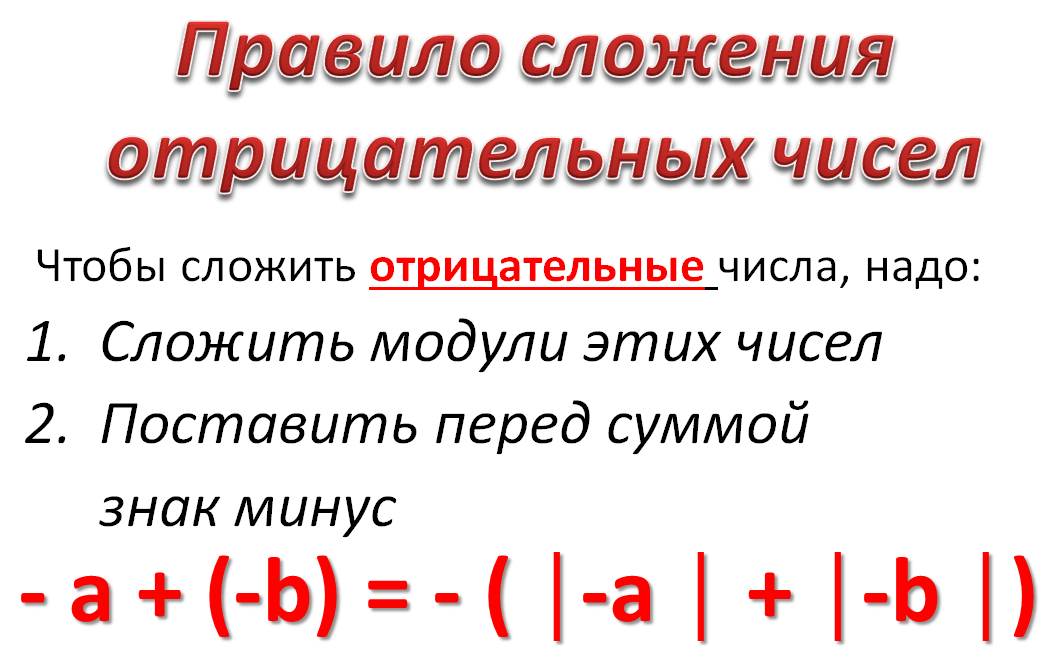 Самостоятельная работа1 вариантСамостоятельная работа2 вариант23 (11)15 (21)1,8 (5,9)2,5 (3,7)(5,95,9) (6,8)(4,5) (3,7)Самостоятельная работа1 вариантСамостоятельная работа2 вариант23 (11)15 (21)1,8 (5,9)2,5 (3,7)(5,95,9) (6,8)(4,5) (3,7)Самостоятельная работа1 вариантСамостоятельная работа2 вариант23 (11)15 (21)1,8 (5,9)2,5 (3,7)(5,95,9) (6,8)(4,5) (3,7)Самостоятельная работа1 вариантСамостоятельная работа2 вариант23 (11)15 (21)1,8 (5,9)2,5 (3,7)(5,95,9) (6,8)(4,5) (3,7)